Grade 3 and 4 CMT rulerGrades 5, 6, 7, 8 CMT ruler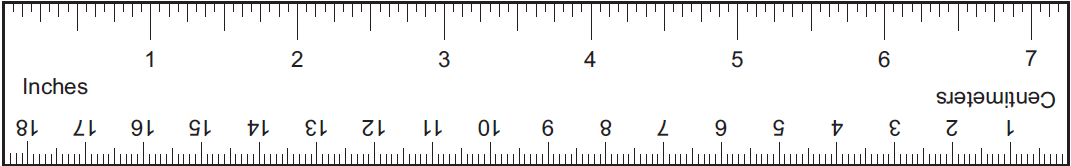 